L’adesione è riservata alle Società che coinvolgono nel progetto giovani con disabilità da i 6 ai 17 anni come da indicazione del Settore Giovanile e Scolastico FIGCPROGETTO CALCIO INTEGRATOCLUB GIOVANILE DI 3° LIVELLOTitolo progettoreferente DEL PROGETTO PER LA SOCIETA’societa’ di appartenenza EVENTUALE ALTRO PROGETTO QUALIFICANTE proposto dalla Societa’APPLICAZIONE DEL PROGETTODESCRIVERE BREVEMENTE COME IL PROGETTO VIENE APPLICATO NELLA SOCIETA’: indicare gruppi squadra coinvolti nell’integrazione e modalità, istruttori e dirigenti coinvolti, eventuali modalità di gioco, numero di allenamenti settimanali, altre informazioni utiliRISULTATI ATTESI Soggetti proponentiRIFERIMENTI DEL PROGETTOnOMEE-MAILCELLULAREREFERENTE DEL PROGETTO DELLA SOCIETA’DIRIGENTE RESPONSABILE SETTORE GIOVANILERESPONSABILE TECNICO SETTORE GIOVANILEPSICOLOGO REFERENTE (se presente)REFERENTE FIGC SGSDataTimbro della societàIl Referente del Progetto nella SocietàIl Referente del Progetto nella SocietàIl Referente del Progetto nella SocietàIl Referente del Progetto nella SocietàIl Referente del Progetto nella SocietàIl Referente del Progetto nella SocietàNome e CognomeNome e CognomeFirma LeggibileFirma LeggibileFirma Leggibile                                                                                                                                                                                                                                                                                                                      Presidente o il Legale Rappresentante della Società                                                                                                                                                                                                                                                                                                                      Presidente o il Legale Rappresentante della Società                                                                                                                                                                                                                                                                                                                      Presidente o il Legale Rappresentante della Società                                                                                                                                                                                                                                                                                                                      Presidente o il Legale Rappresentante della Società                                                                                                                                                                                                                                                                                                                      Presidente o il Legale Rappresentante della Società                                                                                                                                                                                                                                                                                                                      Presidente o il Legale Rappresentante della SocietàNome e CognomeNome e CognomeFirma LeggibileFirma LeggibileFirma Leggibile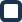 